Este é um modelo de currículo desenvolvido pelo PRAVALER para te ajudar nesse momento importante que é a 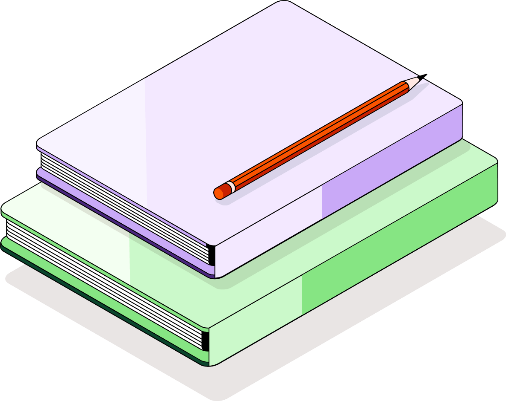 busca por um emprego.E, sem dúvidas, apresentar suas informações pessoais e profissionais de forma clara e bonita vai te ajudar muito ;)Boa sorte!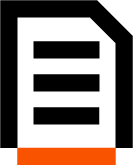 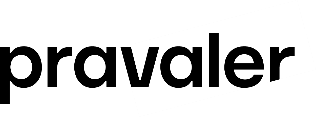 Seu NomeColoque aqui seu cargoDDD telefone  •  Email  •   Endereço  •  LinkedIn: (inserir perfil seu perfil no LinkedIn)Escreva aqui brevemente quais são seus pontos fortes, seu histórico de atividades profissionais e o quanto isso pode ser útil para o cargo ao qual está se candidatando.Nome da empresa 2 - cargo data de início - data de término (ex.: janeiro/2020 - maio/2020)Responsabilidades: Incluir aqui uma síntese das principais atividades e conquistas.Nome da empresa 1 - cargo data de início - data de término (ex.: janeiro/2020 - maio/2020)Responsabilidades: Incluir aqui uma síntese das principais atividades e conquistas.Nome do curso - Nome da instituiçãodata de formação (ex.: janeiro/2020)Nome do curso - Nome da instituiçãodata de formação (ex.: janeiro/2020)Cursos e prêmios: Incluir aqui um resumo dos cursos, prêmios, homenagens e trabalhos escolares relevantes. (caso não tenha, essa linha pode ser excluída).Inglês - colocar aqui o nívelEspanhol - colocar aqui o nívelNome do PaísNome do curso - Nome da instituiçãoano